Úlohy pre žiakov I.A triedy – Gastro, Odborné kreslenie Prosím žiakov o vypracovanie týchto úloh. Na vypracovanie úlohy použite ceruzku alebo farebné pastelky, gumu nepoužívať.Úloha č.1Téma Základy zdobenia Pokračuj v kreslení do celého riadku podľa predlohy, kreslí len jedným neprerušovaným ťahom :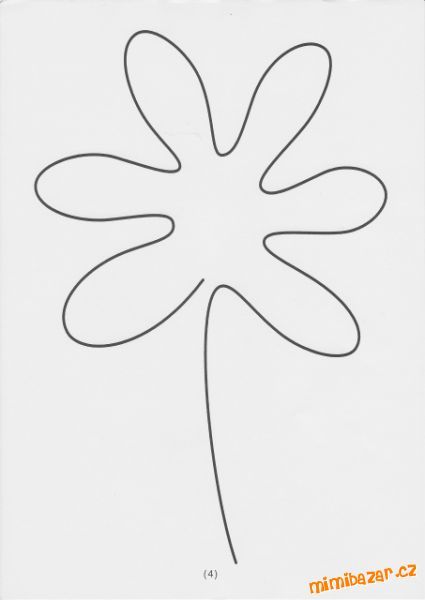 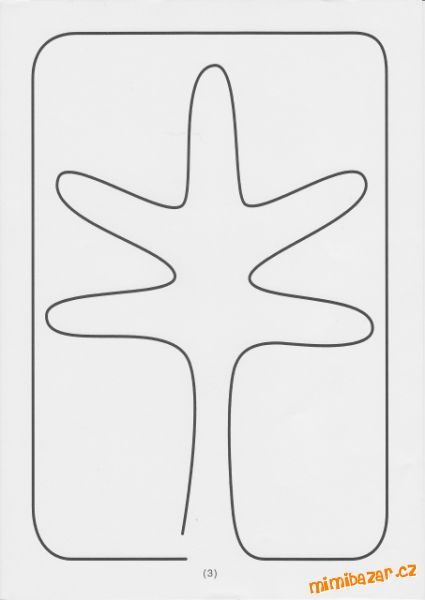 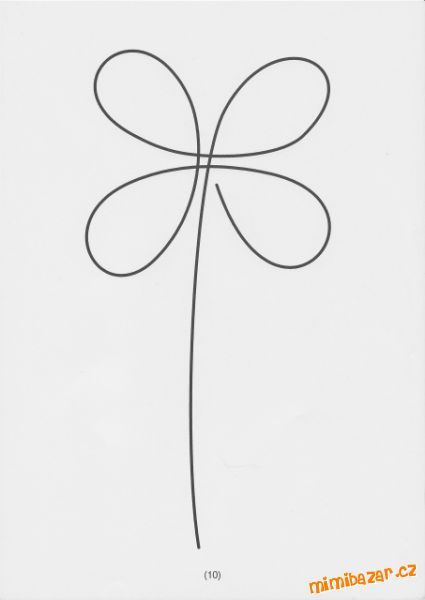 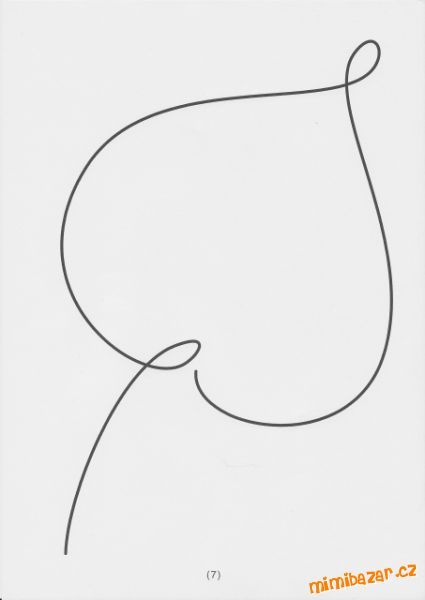 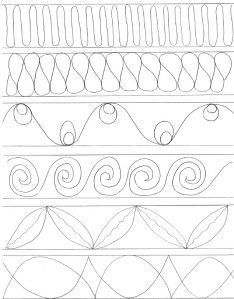 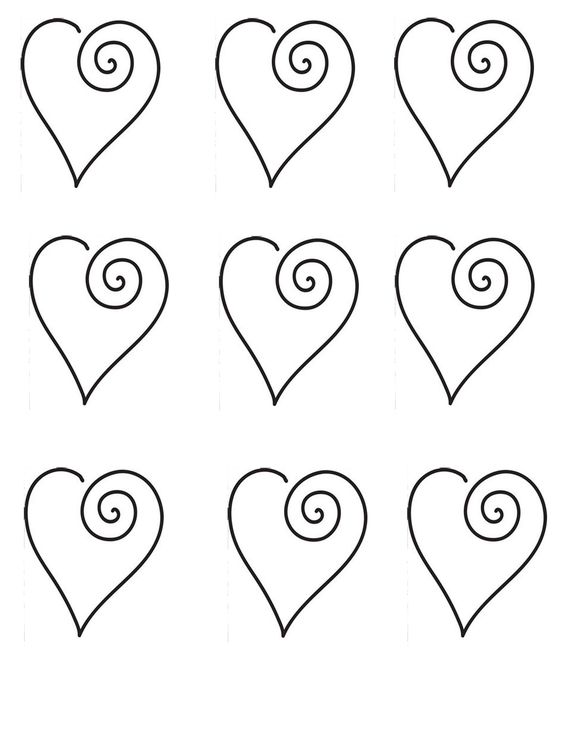 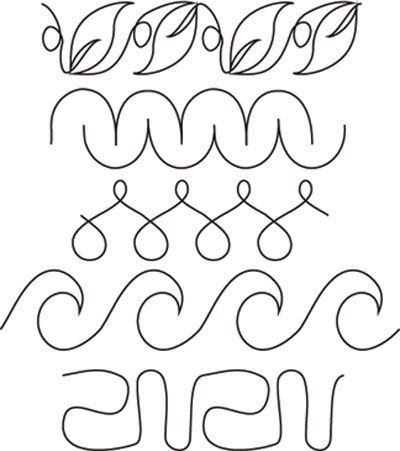 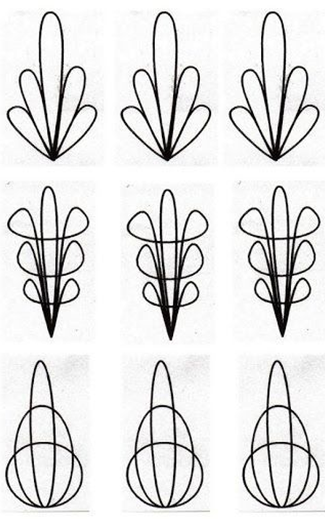  Úloha č.2Téma Veľkonočné vajíčko 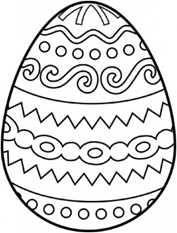 Podľa predlohy  nakresli veľkonočné vajíčko rovnaké ako je na obrázku, alebo podľa vlastnej fantázie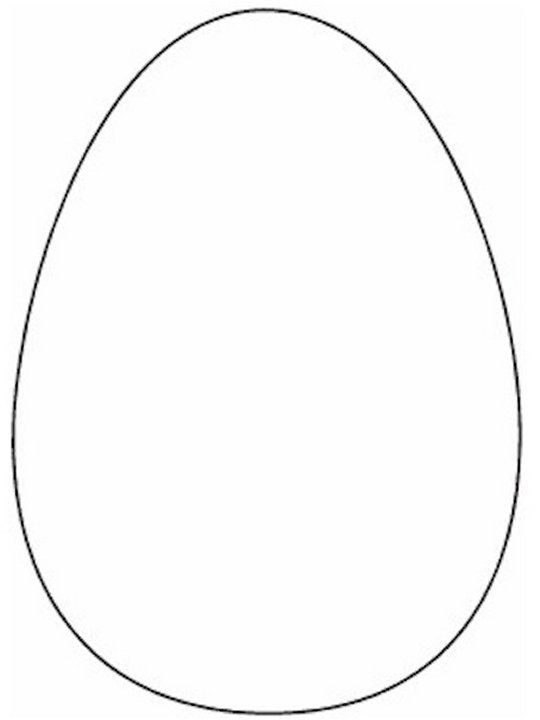 